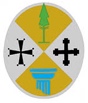 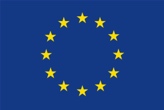 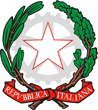 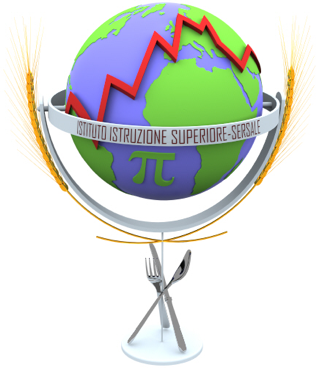 ________________________________________________________________________________Sig. _________________										_____________________ 										_____________________Oggetto: ComunicazioneAlunno/a___________________________________ classe_____________  Si comunica che il Consiglio della classe_______ in sede di scrutinio finale, ha  rilevato la presenza di una insufficienza non grave in ___________________, insufficienza che, tenuto conto del giudizio analitico espresso dal Docente della disciplina, in considerazione delle incertezze ancora presenti nella preparazione, possono essere sanate con uno studio autonomo durante il periodo estivo. Occorre, tuttavia, che lo stesso si dedichi ad una generale revisione del programma svolto in modo da sanare del tutto le incertezze e da poter affrontare l’anno successivo con un livello di conoscenze e competenze adeguato. 								     IL DIRIGENTE SCOLASTICO 								PROF.SSA GIOVANNA MOSCATO